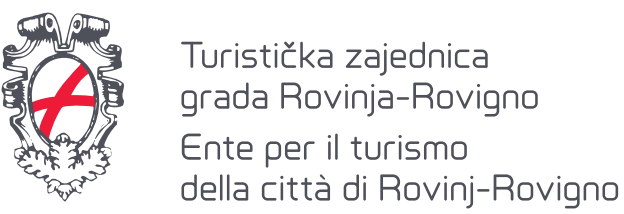 Prijava za sufinanciranje marketinških aktivnosti pružatelja ugostiteljskih usluga smještaja u domaćinstvu (privatni iznajmljivači) u 2021. godini
Marketinška aktivnost za koju se traži sufinanciranjeU_____________, __________PRILOZI UZ PRIJAVU:Dokaz o podmirenju obveza po osnovi turističke članarine i turističke pristojbe prema Turističkoj zajednici grada Rovinja-Rovigno za 2021. godinu uz uvjet nepostojanja duga iz prethodnih godina, te dokaz o podmirenju obaveze za prva tri tromjesečja godišnjeg paušalnog poreza na dohodak za iznajmljivače prema Gradu Rovinj-Rovigno;preslike računa o troškovima provedbe aktivnosti navedenih u točki III. koji glase na podnositelja prijave, a koji moraju biti izdani u 2021. godini;dokaznice o izvršenju aktivnosti koje su predmet sufinanciranja (link na fotografije na web stranicama, foto i video materijal na USB sticku i sl. digitalni i/ili tiskani oglasi i sl.)Ime i prezimeOIBAdresa objekta u domaćinstvuTelefonEmailaizrada fotografija interijera i eksterijera objektabizrada videozapisa interijera i eksterijera objektacnabava softvera za vođenje obiteljskog smještajadoglašavanje u domaćim i stranima medijima, tiskovinama i društvenim mrežamaeizrada promidžbenih materijalafostale promidžbene aktivnosti (navedite koje):